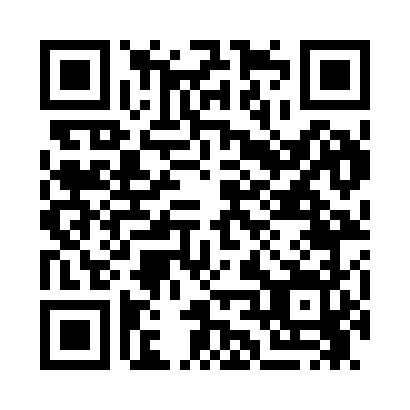 Prayer times for Balsam Lake, Wisconsin, USAWed 1 May 2024 - Fri 31 May 2024High Latitude Method: Angle Based RulePrayer Calculation Method: Islamic Society of North AmericaAsar Calculation Method: ShafiPrayer times provided by https://www.salahtimes.comDateDayFajrSunriseDhuhrAsrMaghribIsha1Wed4:225:571:075:048:179:532Thu4:205:561:075:048:199:553Fri4:185:541:075:058:209:574Sat4:165:531:075:058:219:595Sun4:145:511:065:068:2210:006Mon4:125:501:065:068:2410:027Tue4:105:491:065:068:2510:048Wed4:085:471:065:078:2610:069Thu4:065:461:065:078:2710:0810Fri4:045:451:065:088:2810:0911Sat4:025:431:065:088:3010:1112Sun4:005:421:065:088:3110:1313Mon3:585:411:065:098:3210:1514Tue3:575:401:065:098:3310:1715Wed3:555:391:065:108:3410:1816Thu3:535:381:065:108:3510:2017Fri3:525:361:065:118:3710:2218Sat3:505:351:065:118:3810:2419Sun3:485:341:065:118:3910:2520Mon3:475:331:065:128:4010:2721Tue3:455:321:065:128:4110:2922Wed3:445:321:075:128:4210:3023Thu3:425:311:075:138:4310:3224Fri3:415:301:075:138:4410:3425Sat3:395:291:075:148:4510:3526Sun3:385:281:075:148:4610:3727Mon3:375:271:075:148:4710:3828Tue3:355:271:075:158:4810:4029Wed3:345:261:075:158:4910:4130Thu3:335:251:075:158:5010:4331Fri3:325:251:085:168:5110:44